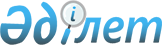 О проекте Закона Казахстан об особо охраняемых природных территориях
(новая редакция)Постановление Правительства Республики Казахстан от 9 января 2006 N 30

      Правительство Республики Казахстан  ПОСТАНОВЛЯЕТ: 

      внести на рассмотрение Мажилиса Парламента Республики Казахстан проект Закона Республики Казахстан "Об особо охраняемых природных территориях" (новая)        Премьер-Министр 

      Республики Казахстан 

Проект       ЗАКОН РЕСПУБЛИКИ КАЗАХСТАН  "ОБ ОСОБО ОХРАНЯЕМЫХ ПРИРОДНЫХ ТЕРРИТОРИЯХ"       Настоящий Закон определяет правовые основы создания, расширения охраны, восстановления и устойчивого использования особо охраняемы: природных территорий и объектов государственного природно-заповедного фонда, представляющих особую экологическую, научную, историко культурную, рекреационную ценность и являющихся национальных» достоянием Республики Казахстан, а также служащих важнейшим компонентом национальной, региональной и мировой экологической сети.  

  РАЗДЕЛ 1. ОСНОВНЫЕ ПОЛОЖЕНИЯ  Глава 1. Общие положения 

       Статья 1.  Законодательство Республики Казахстан в области 

                 особо охраняемых природных территорий 

      1. Законодательство Республики Казахстан в области особо охраняемых природных территорий и объектов государственного природно-заповедного фонда основывается на Конституции Республики Казахстан, состоит из настоящего Закона и иных нормативных правовых актов Республики Казахстан) 

      2. Отношения, возникающие при пользовании земельными, водным, лесными и иными природными ресурсами особо охраняемых природных территорий, регулируются специальным законодательством Республики Казахстан в той мере, в какой эти отношения не урегулирован 

законодательством об особо охраняемых природных территориях. 

      3. Имущественные отношения в области организации, функционирования и использования особо охраняемых природных территорий регулируют гражданским, налоговым и бюджетным законодательством Республики Казахстан, если иное не предусмотрено настоящим Законом. 

      4. Если международным договором, ратифицированным Республик 

Казахстан, установлены иные правила, чем те, которые содержатся в настоящем Законе, то применяются правила международного договора. 

       Статья 2.  Отношения, регулируемые настоящим Законом 

      Настоящий Закон регулирует отношения в области создания управления особо охраняемых природных территорий, формирования связанных с ними элементов экологической сети, охраны уникальных типичных природных ландшафтов, объектов растительного и животного мира, их генетического фонда, использования этих территорий в научных, эколого-просветительных, рекреационных, туристских и социально-экономических целях. 

       Статья 3.  Принципы законодательства Республики Казахстан в области 

                 особо охраняемых природных территорий 

      Законодательство Республики Казахстан в области особо охраняемых природных территорий основывается на следующих принципах: 

      развития системы особо охраняемых природных территорий как базового компонента экологической сети, обеспечивающей сохранение и восстановление биологического разнообразия, уникальных и типичных ландшафтов; 

      сохранения государственного природно-заповедного фонда и естественных экологических систем; 

      государственного регулирования и контроля в области особо охраняемых природных территорий; 

      использования природных комплексов особо охраняемых природных территорий, прежде всего в целях развития науки, культуры, просвещения, образования, туризма; 

      платности использования особо охраняемых природных территорий, их природных комплексов и объектов; 

      ответственности за нарушения законодательства об особо охраняемых природных территориях; 

      участия граждан и общественных объединений в области особо охраняемых природных территорий; 

      доступности информации в области особо охраняемых природных территорий; 

      международного сотрудничества в области особо охраняемых природных территорий, сохранения и изучения биологического разнообразия на основе международного права. 

       Статья 4.  Основные понятия, используемые в настоящем Законе 

      В настоящем Законе используются следующие понятия: 

      1) биологические ресурсы - генетические ресурсы, организмы или их части, популяции или любые другие биотические компоненты экологических систем, имеющие фактическую или потенциальную полезность или ценность для человечества; 

      2) государственный природно-заповедный фонд - совокупность взятых под государственную охрану объектов окружающей среды, которые имеют особую экологическую, научную и культурную ценность в качестве природных эталонов, уникумов и реликтов, генетического резерва, предмета научных исследований, просвещения, образования, туризма и рекреации; 

      3) интродукция - преднамеренный или случайный перенос новых видов растений и животных за пределы среды их обитания; 

      4) Летопись природы - свод сведений системных наблюдений, осуществляемых научными подразделениями государственных природных заповедников, государственных национальных природных парков, государственных природных резерватов и государственных региональных 

природных парков за состоянием экологических систем и объектов государственного природно-заповедного фонда, ведущихся по единой методике; 

      5) объекты государственного природно-заповедного фонда - геологические, гидрогеологические, гидрологические, зоологические, ботанические и ландшафтные объекты и их комплексы, отдельные виды (популяции) животных и растений (в том числе редкие и находящиеся под угрозой исчезновения виды животных и растений, занесенные в Красную книгу 

Республики Казахстан), имеющие особое экологическое, научное, историко-культурное и рекреационное значение; 

      6) особо охраняемая природная территория - участки земель, водных объектов и воздушного пространства над ними с природными комплексами и объектами государственного природно-заповедного фонда, для которых установлен режим особой охраны; 

      7) природные комплексы особо охраняемых природных территорий - совокупность объектов биологического разнообразия и неживой природы, подлежащих особой охране; 

      8) природоохранное учреждение - государственные природные заповедники, государственные национальные природные парки, государственные природные резерваты, государственные региональные природные парки, государственные зоологические парки, государственные ботанические сады и государственные дендрологические парки, являющиеся 

юридическими лицами и создаваемые в форме государственного учреждения; 

      9) система особо охраняемых природных территорий - совокупность особо охраняемых природных территорий различных категорий и видов, обеспечивающая репрезентативное представительство в них природных комплексов всех географических зон; 

      10) уполномоченный орган в области особо охраняемых природных территорий (далее - уполномоченный орган) - государственный орган, определяемый Правительством Республики Казахстан, осуществляющий функции управления и контроля в области особо охраняемых природных территорий; 

      11) устойчивое использование природных комплексов - использование биологических ресурсов природных комплексов таким образом и такими темпами, которые не приводят в долгосрочной перспективе к истощению биологического разнообразия; 

      12) экологическая сеть - комплекс особо охраняемых природных территорий различных категорий и видов, связанных между собой и с иными видами охраняемых природных территорий экологическими коридорами и организованный с учетом природных, историко-культурных и социально-экономических особенностей региона; 

      13) экологический коридор - часть экологической сети, представленная охраняемыми участками земель и водных объектов, соединяющих особо охраняемые природные территории между собой и иными видами охраняемых природных территорий для обеспечения естественной миграции (распространения) объектов живой природы и сохранения биологического разнообразия.  

  Глава 2. Объекты и субъекты отношений в области особо 

охраняемых природных территорий 

       Статья 5.  Объекты отношений в области особо охраняемых природных территорий 

      1. Объектами отношений в области особо охраняемых природных территорий являются природные комплексы, в том числе земли особо охраняемых природных территорий, а также находящиеся на этих землях и землях других категорий объекты государственного природно-заповедного фонда. 

      2. Природные комплексы особо охраняемых природных территорий полностью или частично, бессрочно или на определенный срок изымаются из хозяйственной эксплуатации и используются с учетом их особого экологического, научного, историко-культурного и рекреационного значения на условиях платности в порядке, установленном настоящим Законом. 

       Статья 6.  Земли особо охраняемых природных территорий 

      1. К землям особо охраняемых природных территорий относятся земли государственных природных заповедников, государственных национальных природных парков, государственных природных резерватов, государственных региональных природных парков, государственных зоологических парков, государственных ботанических садов, государственных дендрологических 

парков и государственных памятников природы. 

      2. При создании государственных природных заповедников, государственных национальных природных парков, государственных природных резерватов, государственных региональных природных парков, государственных зоологических парков, государственных ботанических садов, 

государственных дендрологических парков и государственных памятников природы земельные участки выделяются из состава других категорий земель и переводятся в категорию земель особо охраняемых природных территорий путем их изъятия у собственников и землепользователей этих земельных участков. 

      3. Земельные участки государственных заповедных зон и государственных природных заказников, охранных зон государственных природных заповедников, государственных национальных природных парков, государственных региональных природных парков, государственных природных резерватов, выделяются в составе других категорий земель без их изъятия у собственников земельных участков и землепользователей и без изменения категории земель. 

      Ограничения в пределах территории государственных заповедных зон и государственных природных заказников любой деятельности, отрицательно влияющей на состояние и восстановление экологических систем данных особо охраняемых природных территорий и находящихся на них объектов государственного природно-заповедного фонда, вносятся обременением на земельные участки собственников земельных участков и землепользователей и учитываются в землеустроительной документации. 

      4. Решения об отнесении земельных участков к категории земель особо охраняемых природных территорий принимаются: 

      для особо охраняемых природных территорий республиканского значения - Правительством Республики Казахстан по представлению уполномоченного органа; 

      для особо охраняемых природных территорий местного значения -областными (города республиканского значения, столицы) исполнительными органами по согласованию с уполномоченным органом. 

      В случае создания государственного регионального природного парка на землях государственного лесного фонда, решение об отнесении участков этих земель к категории земель особо охраняемых природных территорий принимается областными исполнительными органами на основании решения Правительства Республики Казахстан о переводе земель государственного лесного фонда. 

      5. Изъятие земельных участков для создания и расширения государственных природных заповедников, государственных национальных природных парков, государственных природных резерватов, государственных региональных природных парков, государственных зоологических парков, государственных ботанических садов, государственных дендрологических парков и государственных памятников природы осуществляется в порядке, установленном земельным законодательством Республики Казахстан. 

       Статья 7.  Правовой режим земель особо охраняемых природных территорий 

      1. Земли особо охраняемых природных территорий, а также земельные участки иных категорий земель, занятые объектами государственного природно-заповедного фонда находятся в государственной собственности и приватизации не подлежат. 

      2. Изъятие земель особо охраняемых природных территорий, а также их перевод в земли других категорий не допускаются, за исключением случаев указанных в пункте 6  статьи 17  настоящего Закона. 

      3. На землях особо охраняемых природных территорий запрещается любая деятельность, не соответствующая их целевому назначению. 

       Статья 8.  Субъекты отношений в области особо охраняемых 

                 природных территорий 

      Субъектами отношений в области особо охраняемых природных территорий являются физические и юридические лица, а также государственные органы в соответствии с их компетенцией, установленной законами Республики Казахстан.  

  Глава 3. Государственное управление и контроль в области 

особо охраняемых природных территорий 

       Статья 9.  Система государственных органов, осуществляющих 

                 управление в области особо охраняемых природных территорий 

      Государственное управление в области особо охраняемых природных территорий осуществляется Правительством Республики Казахстан, уполномоченным органом, центральными исполнительными органами в области управления земельными, водными и лесными ресурсами, геологии и недропользования, животного мира, науки и образования, и областными (города республиканского значения, столицы) представительными и исполнительными органами в пределах их компетенции, определенных настоящим законом и иными законами Республики Казахстан. 

       Статья 10.  Компетенция Правительства Республики Казахстан 

      Правительство Республики Казахстан: 

      1) разрабатывает основные направления и обеспечивает реализацию государственной политики в области особо охраняемых природных территорий; 

      2) осуществляет права владения, пользования и распоряжения особо охраняемыми природными территориями и объектами государственного природно-заповедного фонда республиканского значения; 

      3) утверждает перечни особо охраняемых природных территорий республиканского значения; 

      4) утверждает перечни объектов государственного природно-заповедного фонда республиканского значения; 

      5) утверждает программы развития системы особо охраняемых природных территорий и экологических сетей по представлению уполномоченного органа; 

      6) принимает решения о предоставлении и изъятии земельных участков, в том числе путем выкупа, из земель всех категорий в случаях, связанных с созданием и расширением особо охраняемых природных территорий республиканского значения; 

      7) принимает решения о создании и расширении особо охраняемых природных территорий республиканского значения; 

      8) определяет порядок ведения государственного кадастра особо охраняемых природных территорий; 

      9) осуществляет международное сотрудничество в области особо охраняемых природных территорий. 

       Статья 11.  Компетенция уполномоченного органа 

      Уполномоченный орган: 

      1) координирует деятельность государственных органов в области особо охраняемых природных территорий; 

      2) формирует основные направления и реализует государственную политику в области особо охраняемых природных территорий; 

      3) разрабатывает и утверждает нормативные правовые акты, предусмотренные настоящим Законом; 

      4) разрабатывает и утверждает методики исчисления размера вреда причиненного нарушением законодательства об особо охраняемых природных территориях; 

      5) утверждает размеры тарифов за услуги, предоставляемые особо охраняемыми природными территориями республиканского значения со статусом юридического лица; 

      6) рассматривает отчеты местных и центральных исполнительных органов по вопросам состояния, охраны, использования и финансирования особо охраняемых природных территорий, находящихся в их ведении; 

      7) разрабатывает программы развития системы особо охраняемых природных территорий и экологических сетей; 

      8) организует разработку естественнонаучных и технико-экономических обоснований по созданию и расширению особо охраняемых природных территорий республиканского значения находящихся в ведении уполномоченного органа; 

      9) на основании положительного заключения государственной экологической экспертизы утверждает естественнонаучные и технико-экономические обоснования по созданию и расширению особо охраняемых природных территорий республиканского значения, а также согласовывает 

естественнонаучные и технико-экономические обоснования по созданию и расширению особо охраняемых природных территорий местного значения; 

      10) утверждает проекты корректировки функционального зонирования особо охраняемых природных территорий республиканского значения при положительном заключении государственной экологической экспертизы; 

      11) вносит в Правительство Республики Казахстан на утверждение проект перечня объектов государственного природно-заповедного фонда республиканского значения, а также предложения по созданию и расширению особо охраняемых природных территорий республиканского значения; 

      12) регистрирует паспорта особо охраняемых природных территорий республиканского и местного значений; 

      13) организует разработку и утверждает планы управления особо охраняемых природных территорий, осуществляет руководство особо охраняемыми природными территориями, находящимися в его ведении, обеспечивает проведение в них природоохранных и восстановительных мероприятий, научных исследований; 

      14) ведет государственный кадастр особо охраняемых природных территорий, Красную книгу Республики Казахстан; 

      15) согласовывает перечни объектов государственного природно-заповедного фонда местного значения; 

      16) осуществляет государственный контроль за состоянием, охраной и использованием особо охраняемых природных территорий и объектов государственного природно-заповедного фонда; 

      17) организует научно-исследовательскую работу в особо охраняемых природных территориях республиканского значения; 

      18) разрабатывает и утверждает образцы форменной одежды (без погон), порядок ношения и нормы обеспечения ею государственных инспекторов природоохранных учреждений; 

      19) осуществляет международное сотрудничество с государственными природоохранными органами зарубежных стран, международными природоохранными и научными организациями в области сохранения биологического разнообразия, особо охраняемых природных территорий, 

развития экологических сетей. 

       Статья 12.  Компетенция центральных исполнительных органов 

                  в области управления земельными, водными и лесными 

                  ресурсами, геологии и недропользования, 

                  животного мира, науки и образования 

      Центральные исполнительные органы в области управления земельными, водными и лесными ресурсами, геологии и недропользования, животного мира, науки и образования в пределах их компетенции: 

      1) подготавливают и представляют в уполномоченный орган предложения по перечню объектов государственного природно-заповедного фонда, программам развития системы особо охраняемых природных территорий и экологических сетей; 

      2) организуют в установленном законодательством порядке разработку естественнонаучных и технико-экономических обоснований по созданию и расширению находящихся в их ведении особо охраняемых природных территорий, обеспечивают проведение их государственной экологической экспертизы и вносят на утверждение уполномоченного органа; 

      3) утверждают по согласованию с уполномоченным органом паспорта особо охраняемых природных территорий, находящихся в их ведении, обеспечивают их регистрацию в уполномоченном органе; 

      4) организуют разработку и утверждают по согласованию с уполномоченным органом планы управления особо охраняемых природных территории, осуществляют руководство особо охраняемыми природными территориями, находящихся в их ведении, обеспечивают проведение в них природоохранных и восстановительных мероприятий, научных исследований; 

      5) участвуют в ведении государственного кадастра особо охраняемых природных территорий; 

      6) осуществляют государственный контроль за состоянием, охраной и использованием особо охраняемых природных территорий и объектов государственного природно-заповедного фонда, находящихся в их ведении. 

       Статья 13.  Компетенция областных (города республиканского 

                  значения, столицы) представительных и 

                  исполнительных органов 

      1. Областные (города республиканского значения, столицы) представительные органы, в пределах их компетенции: 

      1) утверждают расходы на создание и функционирование особо охраняемых природных территорий местного значения в составе местных бюджетов; 

      2) заслушивают отчеты руководителей исполнительных органов о состоянии и деятельности находящихся в их ведении особо охраняемых природных территорий местного значения, в том числе по вопросам сохранения объектов государственного природно-заповедного фонда. 

      2. Областные (города республиканского значения, столицы) исполнительные органы в пределах их компетенции: 

      1) вносят в уполномоченный орган предложения по перечню объектов государственного природно-заповедного фонда республиканского значения, созданию и расширению особо охраняемых природных территорий республиканского и местного значения; 

      2) организуют разработку и обеспечивают проведение государственной экологической экспертизы естественнонаучных и технико-экономических обоснований создания и расширения особо охраняемых природных территорий местного значения; 

      3) утверждают по согласованию с уполномоченным органом перечень объектов государственного природно-заповедного фонда местного значения, естественнонаучные и технико-экономические обоснования создания и расширения особо охраняемых природных территорий местного значения; 

      4) принимают решения по созданию и расширению особо охраняемых природных территорий местного значения по согласованию с уполномоченным органом; 

      5) утверждают по согласованию с уполномоченным органом проекты корректировки функционального зонирования особо охраняемых природных территорий местного значения при положительном заключении государственной экологической экспертизы; 

      6) разрабатывают и утверждают по согласованию с уполномоченным органом планы управления особо охраняемых природных территорий, находящихся в их ведении, обеспечивают проведение в них природоохранных и восстановительных мероприятий, научных исследований; 

      7) утверждают размеры тарифов за услуги, предоставляемые особо охраняемыми природными территориями местного значения со статусом юридического лица; 

      8) участвуют в ведении государственного кадастра особо охраняемых природных территорий; 

      9) утверждают по согласованию с уполномоченным органом паспорта особо охраняемых природных территорий, находящихся в их ведении, и предоставляют паспорта на регистрацию в уполномоченный орган; 

      10) принимают решения по резервированию земель для создания особо охраняемых природных территорий всех видов; 

      11) принимают решения по установлению охранных зон особо охраняемых природных территорий всех видов, с ограничением в пределах этих зон деятельности, отрицательно влияющей на состояние экологических систем этих территорий, экологических коридоров, режиму их охраны и использования; 

      12) осуществляют государственный контроль за состоянием, охраной и использованием особо охраняемых природных территорий и объектов государственного природно-заповедного фонда, находящихся в их ведении. 

       Статья 14.  Задачи и организация государственного контроля в области 

                  особо охраняемых природных территорий 

      1. Задачи государственного контроля за охраной и использованием особо охраняемых природных территорий состоят в обеспечении соблюдения законодательства в области особо охраняемых природных территорий государственными органами, физическими, юридическими и должностными лицами, выявлении и устранении нарушений природоохранного законодательства Республики Казахстан, соблюдения правил охраны и использования природных комплексов и объектов государственного природно-заповедного фонда. 

      2. Государственный контроль в области особо охраняемых природных территорий в пределах своей компетенции осуществляют: 

      уполномоченный орган в области особо охраняемых территорий; 

      центральные исполнительные органы в области управления земельными, водными и лесными ресурсами, геологии и недропользования, животного мира, науки и образования; 

      областные (города республиканского значения, столицы) исполнительные органы. 

      3. Государственный контроль за соблюдением экологических требований в области охраны, воспроизводства и использования объектов государственного природно-заповедного фонда осуществляется уполномоченным органом в области охраны окружающей среды. 

      4. Порядок осуществления государственного контроля в области особо охраняемых природных территорий устанавливается Правительством Республики Казахстан.  

  Глава 4. Права и обязанности граждан и общественных объединений 

в области особо охраняемых природных территорий 

       Статья 15.  Права и обязанности граждан в области особо охраняемых 

                  природных территорий 

      1. Граждане имеют право: 

      1) пользоваться особо охраняемыми природными территориями в соответствии с правилами, установленными уполномоченным органом; 

      2) вносить в уполномоченный орган предложения по созданию и расширению особо охраняемых природных территорий и формированию экологических сетей; 

      3) участвовать совместно с администрациями природоохранных учреждений в мероприятиях по охране и восстановлению объектов государственного природно-заповедного фонда; 

      4) участвовать в деятельности общественных фондов развития особо охраняемых природных территорий; 

      5) запрашивать и получать у соответствующих государственных органов необходимую информацию, касающуюся вопросов состояния и функционирования особо охраняемых природных территорий и экологических сетей. 

      2. Граждане обязаны сохранять объекты государственного природно-заповедного фонда, соблюдать законодательство Республики Казахстан об особо охраняемых природных территориях. 

       Статья 16.  Права и обязанности общественных объединений в области 

                  особо охраняемых природных территорий 

      1. Общественные объединения имеют право: 

      1) вносить предложения в уполномоченный орган и участвовать в подготовке перечней объектов государственного природно-заповедного фонда, программ развития системы особо охраняемых природных территорий, естественнонаучных и технико-экономических обоснований по созданию и расширению особо охраняемых природных территорий, разработке нормативных правовых актов в области особо охраняемых природных территорий; 

      2) проводить в порядке, установленном законодательством Республики Казахстан, общественную экологическую экспертизу программ и проектов в области особо охраняемых природных территорий и экологических сетей; 

      3) участвовать по договору с администрациями природоохранных учреждений в мероприятиях по охране, восстановлению и использованию объектов государственного природно-заповедного фонда; 

      4) создавать общественные фонды развития особо охраняемых природных территорий; 

      5) запрашивать и получать у соответствующих государственных органов необходимую информацию, касающуюся вопросов функционирования, охраны и использования особо охраняемых природных территорий и экологических сетей; 

      6) участвовать в работе научно-технических советов особо охраняемых природных территорий. 

      2. Общественные объединения обязаны осуществлять свою деятельность в области особо охраняемых природных территорий в соответствии с законодательством Республики Казахстан об общественных объединениях.  

  Глава 5. Создание особо охраняемых природных территорий 

       Статья 17.  Категории и виды особо охраняемых природных территорий 

      1. Особо охраняемые природные территории в зависимости от значимости объектов государственного природно-заповедного фонда относятся к категории республиканского или местного значения. 

      2. В зависимости от целей создания и режима охраны выделяются следующие виды особо охраняемых природных территорий республиканского значения: 

      1) государственные природные заповедники; 

      2) государственные национальные природные парки; 

      3) государственные природные резерваты; 

      4) государственные зоологические парки; 

      5) государственные ботанические сады; 

      6) государственные дендрологические парки; 

      7) государственные памятники природы; 

      8) государственные природные заказники; 

      9) государственные заповедные зоны. 

      3. В зависимости от целей создания и режима охраны выделяются следующие виды особо охраняемых природных территорий местного значения: 

      1) государственные региональные природные парки; 

      2) государственные зоологические парки; 

      3) государственные ботанические сады; 

      4) государственные дендрологические парки; 

      5) государственные памятники природы; 

      6) государственные природные заказники. 

      4. Законодательством Республики Казахстан могут быть предусмотрены и иные виды особо охраняемых природных территорий. 

      5. Отнесение особо охраняемых природных территорий к категории республиканского значения производится Правительством Республики Казахстан по представлению уполномоченного органа, к категории местного значения - областными (города республиканского значения, столицы) исполнительными органами по согласованию с уполномоченным органом. 

      6. Перевод особо охраняемой природной территории со статусом юридического лица из одного вида в другой, влекущий снижение ее статуса, изъятие земель особо охраняемых природных территорий, а также перевод их земельных участков в земли других категорий, влекущих прекращение функционирования особо охраняемой природной территории, производится в исключительных случаях, связанных с частичной или полной утратой ее особой ценности и уникальности в результате чрезвычайных ситуаций природного и техногенного характера. 

      Решение о переводе особо охраняемой природной территории со статусом юридического лица из одного вида в другой, изъятие земель особо охраняемых природных территорий, а также перевод их земельных участков в земли других категорий, влекущее прекращение их функционирования принимаются на основании положительного заключения государственной экологической экспертизы на естественнонаучное обоснование: 

      по особо охраняемым природным территориям республиканского значения - Правительством Республики Казахстан по предложениям уполномоченного органа; 

      по особо охраняемым природным территориям местного значения -областными (города республиканского значения, столицы) исполнительными органами по согласованию с уполномоченным органом. 

       Статья 18.  Организационная форма и правовое положение 

                  особо охраняемых природных территорий 

      1. Государственные природные заповедники, государственные национальные природные парки, государственные природные резерваты, государственные региональные природные парки, государственные зоологические парки, государственные ботанические сады и государственные 

дендрологические парки являются юридическими лицами и создаются в форме государственного учреждения. 

      2. Природоохранным учреждениям земельные участки предоставляются на праве постоянного землепользования. 

      3. Здания, сооружения, историко-культурные и другие объекты недвижимости расположенные на особо охраняемых природных территориях передаются природоохранным учреждениям на праве оперативного управления. 

      4. Государственные памятники природы, государственные природные заказники и государственные заповедные зоны не имеют статуса юридического лица и находятся под охраной государства. 

      Право оперативного управления находящимися в государственной собственности объектами недвижимости (зданиями, сооружениями, историко культурными и другими объектам) на особо охраняемых природных территориях, не являющихся юридическими лицами, передается закрепляемым за ними природоохранным учреждениям или государственным учреждениям лесного хозяйства, в ведении которых находятся особо охраняемые природных территории. 

      5. Реорганизация или ликвидация природоохранного учреждена производится в случаях, указанных в пункте 6  статьи 17  настоящего Закона, порядке, установленном гражданским законодательством Республики Казахстан. 

      6. При создании государственных природных заповедников, государственных национальных природных парков, государственных природных резерватов, государственных региональных природных парков на базе существующих государственных заповедных зон и государственных природных заказников данные государственные заповедные зоны и государственные природные заказники подлежат исключению из перечней особо охраняемых природных территорий республиканского или местного значения. 

       Статья 19.  Охранные зоны государственных природных 

                  заповедников, государственных национальных природных 

                  парков, государственных природных резерватов и 

                  государственных региональных природных парков 

      1. Для обеспечения особой охраны и защиты от неблагоприятных внешних воздействий вокруг государственных природных заповедников, государственных национальных природных парков, государственных природных резерватов и государственных региональных природных парков устанавливаются охранные зоны с запрещением и/или ограничением в пределах этих зон любой деятельности, отрицательно влияющей на состояние и восстановление экологических систем данных особо охраняемых природных территорий и находящихся на них объектов государственного природно-заповедного фонда. 

      2. Размеры, границы, режимы и порядок природопользования на территории охранных зон государственных природных заповедников, государственных национальных природных парков, государственных природных резерватов и государственных региональных природных парков 

определяются естественнонаучными и технико-экономическими обоснованиями их создания и устанавливаются решениями областных (города республиканского значения, столицы) исполнительных органов в соответствии с настоящим Законом и земельным законодательством Республики Казахстан. 

      При этом ширина охранной зоны должна быть не менее двух километров и устанавливается по границам земельных участков собственников и землепользователей или по естественным географическим рубежам и обозначается на местности специальными знаками. 

       Статья 20.  Символика природоохранных учреждений 

      1. Природоохранные учреждения имеют свою символику (эмблему и флаг), утверждаемые уполномоченным органом. 

      Порядок разработки и использования символики природоохранных учреждений устанавливаются уполномоченным органом. 

      2. Природоохранные учреждения обладают исключительным правом на использование своей символики и могут разрешать ее использование физическим и юридическим лицам на платной основе. 

       Статья 21.  Создание или расширение особо 

                  охраняемых природных территорий 

      1. Решение о создании или расширении особо охраняемой природной территории принимается на основе естественнонаучного и технико-экономического обоснований при положительном заключении экологической экспертизы. 

      Разработка проектов естественнонаучных и технико-экономических обоснований создания или расширения особо охраняемой природной территории производится в два этапа специализированными научными (научно-исследовательскими) и проектными (проектно-изыскательскими) организациями в порядке, установленном уполномоченным органом. 

      2. На первом этапе разрабатывается естественнонаучное обоснование создания или расширения особо охраняемой природной территории (далее -естественнонаучное обоснование), которым определяется: 

      1) уникальность, значимость и репрезентативность природных комплексов территории и расположенных на ней объектов государственного природно-заповедного фонда; 

      2) оценка состояния социально-экономических условий на исследуемой территории; 

      3) состояние экологических систем и объектов государственного природно-заповедного фонда территории, риски, угрозы сохранению и меры по их охране, восстановлению и использованию; 

      4) рекомендуемые категория и вид особо охраняемой природной территории; 

      5) рекомендуемые границы, площади, а также функциональные зоны и режимы их охраны и использования. 

      3. На втором этапе, на основании утвержденного или согласованного уполномоченным органом естественнонаучного обоснования, разрабатывается технико-экономическое обоснование создания или расширения особо охраняемой природной территории (далее - технико-экономическое обоснование) включающее: 

      1) землеустроительный проект отвода земель особо охраняемой природной территории, с описанием ее границ, координат, категории и площади земельных участков собственников и землепользователей, изымаемых (выкупаемых) в состав особо охраняемой природной территории, категории и площади земельных участков собственников и землепользователей, включаемых в состав особо охраняемых природных территорий без изъятия, а также границ и площади охранной зоны; 

      2) затраты, связанные с выкупом земельных участков у собственников земель и землепользователей и/или покрытием убытков по их изъятию, ограничением хозяйственной деятельности в охранных зонах, а также в случаях создания особо охраняемых природных территорий без изъятия земель; 

      3) затраты на создание инфраструктуры и содержание особо охраняемой природной территории, выполнение мероприятий по охране и восстановлению объектов государственного природно-заповедного фонда; 

      4) функциональное зонирование территории, режим охраны и условия регулируемого туристского, рекреационного и ограниченного хозяйственного использования природных комплексов в пределах этих зон с определением норм рекреационных нагрузок; 

      5) проект планировки особо охраняемой природной территории, ее инфрастуктуры, мест размещения туристских троп, смотровых площадок, бивачных полян, стоянок для транспорта, кемпингов, палаточных лагерей, гостиниц, мотелей, туристских баз, объектов общественного питания, торговли и другого культурно-бытового назначения, трубопроводов, линий электропередач и связи, дорог, с учетом развития экологического туризма. 

      4. Технико-экономическое обоснование согласовывается с собственниками земельных участков и землепользователями, областными (города республиканского значения, столицы) исполнительными органами, территориальными органами центрального уполномоченного органа по управлению земельными ресурсами и утверждается в порядке, установленном настоящим Законом. 

       Статья 22.  Программы развития системы особо охраняемых природных 

                  территорий и экологических сетей 

      1. Программы развития системы особо охраняемых природных территорий и экологических сетей являются основными документами, определяющими планируемые государством этапы формирования системы особо охраняемых природных территорий и экологических сетей до уровня их оптимальной площади в пределах каждой природной зоны на основе принципов формирования и функционирования экологических сетей. 

      2. Программы развития системы особо охраняемых природных территорий и экологических сетей разрабатываются уполномоченным органом на срок до 10 лет с привлечением к ее разработке специализированных научных (научно-исследовательских) и проектных (проектно-изыскательских) организаций, с учетом предложений заинтересованных государственных органов, общественных объединений и граждан. 

       Статья 23.  Резервирование земель для создания и расширения 

                  особо охраняемых природных территорий 

      1. В соответствии с программами развития системы особо охраняемых природных территорий и экологических сетей и с утвержденными естественнонаучными обоснованиями, областными (города республиканского значения, столицы) исполнительными органами принимаются решения о резервировании земельных участков, предназначенных для создания и 

расширения особо охраняемых природных территорий республиканского и местного значения, в порядке, установленном Правительством Республики Казахстан. 

      2. Резервирование земель под особо охраняемые природные территории производится без изъятия земель у землепользователей и собственников земельных участков. 

      До передачи в состав земель особо охраняемых природных территорий в установленном порядке зарезервированные земли используются прежними государственными или негосударственными землепользователями и собственниками земельных участков, а также могут быть предоставлены физическим и юридическим лицам во временное землепользование. 

      3. Хозяйственная деятельность собственников земельных участков и землепользователей на резервируемой территории, в целях обеспечения сохранения объектов государственного природно-заповедного фонда может ограничиваться до принятия решения о создании или расширении особо охраняемой природной территории. При этом собственники земельных участков и землепользователи имеют право на компенсацию убытков сельскохозяйственного и лесохозяйственного производства, вызванных ограничением хозяйственной деятельности на резервируемых участках. 

      4. Компенсация собственникам земельных участков и землепользователям убытков, вызванных ограничением хозяйственной деятельности на резервируемых участках, предназначенных для создания или расширения особо охраняемых природных территорий республиканского значения, производится за счет республиканского бюджета, местного значения - за счет местных бюджетов в порядке, установленном Правительством Республики Казахстан. 

      5. При создании или расширении особо охраняемых природных территорий в пределах границ городов, резервирование земель осуществляется с учетом утвержденных в установленном порядке генеральных планов либо с внесением в действующие генеральные планы, градостроительные регламенты и государственный градостроительный кадастр базового уровня необходимых изменений и дополнений. 

       Статья 24.  Паспорт особо охраняемой природной территории 

      1. Государственные органы, в ведении которых находятся особо охраняемые природные территории, составляют по каждой такой территории паспорт установленного образца и регистрируют его в уполномоченном органе. 

      Порядок разработки и регистрации (перерегистрации) паспорта особо охраняемой природной территории устанавливается уполномоченным органом. 

      2. В паспорте особо охраняемой природной территории указываются: 

      1) наименование особо охраняемой природной территории с указанием ее вида и категории; 

      2) название, номер и дата принятия акта государственного органа, которым создана или расширена особо охраняемая природная территория; 

      3) наименование государственного органа, в ведении которого находится особо охраняемая природная территория; 

      4) наименование организации, на которую возложена охрана особо охраняемой природной территории не имеющей статуса юридического лица; 

      5) местонахождение особо охраняемой природной территории с картой-схемой с указанием туристской инфраструктуры, описанием границ, географическими координатами, площадью ее территории и охранной зоны; 

      6) перечень находящихся на особо охраняемой природной территории объектов государственного природно-заповедного фонда с их количественной и качественной характеристикой; 

      7) функциональные зоны особо охраняемой природной территории и режимы их охраны, сведения о смежных собственниках земель и землепользователях, их обязательствах и обременениях по природопользованию в охранной зоне; 

      8) разрешенные и запрещенные виды деятельности, а также ограничения на отдельные виды деятельности на особо охраняемых природных территориях; 

      9) правила посещения, режим работы, рекреационная нагрузка (емкость 

приема туристов). 

      3. Экземпляры паспорта природоохранного учреждения находятся в природоохранном учреждении, в государственном органе, в ведении которого находится данное природоохранное учреждение, и в уполномоченном органе 

      Экземпляры паспорта государственных памятников природы, государственных природных заказников, государственных заповедных зон находятся в организации, за которой в соответствии с порядком определенным  статьей 29  настоящего Закона закреплена охрана указанных видов особо охраняемых природных территорий, в государственном органе, в ведении которого находится данная организация, и в уполномоченном органе. 

      4. В случаях изменения целевого назначения, реорганизации, расширения особо охраняемой природной территории производится перерегистрация ее паспорта. 

       Статья 25.  План управления природоохранного учреждения 

      1. Природоохранные учреждения осуществляют свою деятельность в соответствии с планом управления, утверждаемым государственным органом, в ведении которого они находятся, при положительном заключении государственной экологической экспертизы. 

      План управления природоохранного учреждения разрабатывается на пятилетний период в соответствии с правилами, утвержденными уполномоченным органом. 

      2. План управления природоохранного учреждения включает: 

      1) анализ изменений природных и социально-экономических условий за предыдущий период; 

      2) оценку деятельности природоохранного учреждения за предыдущий период; 

      3) мероприятия по каждому виду природоохранной, научной, эколого-просветительной, туристской, рекреационной и ограниченной хозяйственной деятельности природоохранного учреждения на последующий период; 

      4) для особо Охраняемых природных территорий, созданных на землях государственного лесного фонда - раздел, в котором дается комплексная оценка ведения лесного хозяйства и лесопользования за прошедший период и разрабатываются мероприятия по охране, защите, воспроизводству и уходу за этими лесными участками на последующий период; 

      5) механизмы реализации плана управления путем совершенствования структуры управления, нормативной правовой базы, обеспечения кадрам повышения их квалификации, взаимодействия с местным населением местными органами государственного управления. 

      3. Разработка плана управления природоохранного учрежде обеспечивается государственным органом, в ведении которого оно находится. 

       Статья 26.  Государственный кадастр особо охраняемых 

                  природных территорий 

      1. Государственный кадастр особо охраняемых природных территорий содержит систему сведений о правовом статусе этих территорий, местонахождении, размерах и границах, географических координатах, количественной и качественной характеристике объектов государственного природно-заповедного фонда, экологической, научной, культурной рекреационной ценности, режимах охраны, целевом использовании разрешенных видах деятельности. 

      2. Данные государственного кадастра особо охраняемых природных территорий являются основой разработки программ развития системы особо охраняемых природных территорий, формирования экологической сети используются при планировании рационального использования земель размещения производительных сил регионов с учетом сохранения биологического разнообразия, уникальных природных ландшафтов. 

      3. Порядок ведения государственного кадастра особо охраняемых природных территорий устанавливается Правительством Республики Казахстан.  

  Глава 6. Охрана природных комплексов и объектов 

государственного природно-заповедного фонда особо 

охраняемых природных территорий, 

правовой статус государственных инспекторов служб 

охраны особо охраняемых природных территорий 

       Статья 27.  Режимы охраны природных комплексов и 

                  объектов государственного природно-заповедного фонда 

                  особо охраняемых природных территорий 

      В зависимости от вида и функционального зонирования на всей оо охраняемой природной территории или на ее специально выделенных зона участках вводятся следующие режимы охраны: 

      1) заповедный режим, предусматривающий запрет любой хозяйственой деятельности, а также иной деятельности, нарушающей естественное состояние природных комплексов и объектов государственного природно-заповедного фонда; 

      2) заказной режим, предусматривающий полный запрет или ограничение по сезонам года отдельных видов хозяйственной и иной деятельности на определенный срок или без такового; 

      3) регулируемый режим хозяйственной деятельности, предусматривающий ограниченное пользование природными комплексами, а также ведение собственниками земельных участков и землепользователями традиционных видов хозяйственной деятельности приемами и методами, не оказывающими вредного воздействия на природные комплексы и объекты государственного природно-заповедного фонда. 

       Статья 28.  Охрана природных комплексов и объектов 

                  государственного природно-заповедного фонда 

                  природоохранных учреждений 

      1. Охрана природных комплексов и объектов государственного природно-заповедного фонда природоохранных учреждений осуществляется государственными инспекторами служб охраны, входящими в их штат. 

      2. Руководители природоохранных учреждений и их заместители являются по должности одновременно главными государственными инспекторами и заместителями главных государственных инспекторов по охране особо охраняемых природных территорий. 

      Руководители структурных подразделений природоохранных учреждений, ведающие вопросами охраны природных комплексов, являются по должности старшими государственными инспекторами, специалисты этих подразделений, а также руководители и специалисты других подразделений, включая научных сотрудников, являются по должности государственными инспекторами природоохранных учреждений. 

      Квалификационные требования к должностным лицам, указанным в настоящей статье, устанавливаются в соответствии с законодательством Республики Казахстан. 

       Статья 29.  Охрана природных комплексов и объектов 

                  государственного природно-заповедного фонда 

                  государственных памятников природы, государственных 

                  природных заказников и государственных заповедных зон 

      1. Охрана природных комплексов и объектов государственного природно-заповедного фонда государственных памятников природы, государственных природных заказников и государственных заповедных зон расположенных на землях государственного лесного фонда и прилегающих к ним землях осуществляется службами государственной лесной охраны, на землях других категорий земель - государственными инспекторами природоохранных учреждений. 

      2. Закрепление государственных памятников природы, государственных природных заказников и государственных заповедных зон в целях их охраны за государственными учреждениями лесного хозяйства, природоохранными учреждениями производится решениями уполномоченного органа и областных (города республиканского значения, столицы) исполнительных органов, пределах их компетенций. 

       Статья 30.  Права и акты государственных инспекторов природоохранных 

                  учреждений 

      1. Государственные инспекторы природоохранных учреждений границах их территории и охранных зон имеют право: 

      1) проверять у лиц, находящихся на особо охраняемых природных территориях, разрешение на право пребывания; 

      2) беспрепятственно посещать любые объекты физических юридических лиц, расположенные на территории природоохранного учреждения, его охранной зоны для выявления несоответствия осуществляемых ими природо-использовании, хозяйственной и иной деятельности требования законодательства Республики Казахстан в области особо охраняемы природных территорий, охраны, воспроизводства и использования животное мира, лесного законодательства; 

      3) приостанавливать или вносить в судебные органы предложения прекращении в установленном законодательством Республики Казахстан деятельности индивидуальных предпринимателей и юридических лиц при выявлении нарушений законодательства Республики Казахстан в области особо охраняемых природных территорий, охраны, воспроизводства и использования животного мира, лесного законодательства; 

      4) определять размеры вреда, причиненного в результате нарушена законодательства Республики Казахстан в области особо охраняемы природных территорий, охраны, воспроизводства и использования животного мира, лесного законодательства и на основании этого предъявлять к виновным лицам претензии о добровольном возмещении этого вреда либо предъявлять иск в суд; 

      5) составлять акты государственных инспекторов, предусмотрены настоящим Законом и направлять материалы в соответствующие органы для принятия мер, в случаях выявления нарушений законодательства Республики Казахстан в области особо охраняемых природных территорий, охраны воспроизводства и использования животного мира, лесного законодательства; 

      6) задерживать на особо охраняемой природной территории, ее охранной зоны лиц, нарушивших законодательство Республики Казахстан в области особо охраняемых природных территорий, охраны, воспроизводства использования животного мира, лесного законодательства и доставлять указанных нарушителей в правоохранительные органы; 

      8) останавливать транспортные и плавучие средства на территории особо охраняемой природной территории, его охранной зоны, производить и досмотр; 

      9) изымать у нарушителей законодательства Республики Казахстан области особо охраняемых природных территорий, охраны, воспроизводства использования животного мира, лесного законодательства, огнестрельное оружие, незаконно добытую продукцию и орудия ее добывания, транспортам средства и решать вопрос их дальнейшей принадлежности в порядке, установленном законодательством Республики Казахстан; 

      10) на хранение, ношение и применение специальных средств и служебного оружия в порядке, установленном законодательством Республики Казахстан; 

      11) на ношение форменной одежды (без погон) в порядке, установленном законодательством Республики Казахстан. 

      2. Действия (бездействие) и решения государственных инспекторов природоохранных учреждений могут быть обжалованы в вышестоящие государственные органы или в суд. 

      3. Государственные инспектора природоохранных учреждений в порядке, установленном законодательством Республики Казахстан, обеспечиваются форменной одеждой (без погон), специальными средствами и служебным оружием. 

      4. Государственными инспекторами природоохранных учреждений в соответствии с их компетенцией составляются следующие акты: 

      1) протоколы: 

      об административных правонарушениях; 

      об изъятии огнестрельного оружия, орудий добывания и незаконно добытой продукции, транспортных и плавучих средств, для временного хранения до вынесения решения судом; 

      2) указания об устранении нарушений требований законодательства Республики Казахстан в области особо охраняемых природных территорий, охраны, воспроизводства и использования животного мира, лесного законодательства;  

  Глава 7. Система финансирования особо охраняемых природных 

территорий 

       Статья 31.  Источники финансирования особо охраняемых природных 

                  территорий 

      Финансирование особо охраняемых природных территорий производится за счет: 

      1) бюджетных средств; 

      2) средств природоохранных учреждений; 

      3) грантов, средств общественных фондов развития особо охраняемых природных территорий, добровольных взносов и пожертвований юридических и физических лиц. 

       Статья 32.  Финансирование мероприятий по развитию 

                  и содержанию особо охраняемых природных территорий 

                  со статусом юридического лица 

      Финансирование мероприятий по развитию и содержанию особо охраняемых природных территорий со статусом юридического лица, в зависимости от их категории, осуществляется из бюджетных средств на мероприятия по: 

      1) разработке программ развития системы особо охраняемых природных территорий и экологических сетей, естественнонаучных и технико-экономических обоснований создания и расширения этих территорий; 

      2) покрытию убытков и возмещению потерь причиненных собственнику или землепользователю в связи с изъятием земельного участка при создании и расширении особо охраняемых природных территорий, а также при резервировании земель для создания и расширения этих территорий; 

      3) покрытию убытков и возмещению потерь по ограничению хозяйственной деятельности собственников и землепользователей в охранных зонах особо охраняемых природных территорий; 

      4) ведению государственного кадастра особо охраняемых природных территорий, перечней объектов государственного природно-заповедного фонда; 

      5) проведению работ по отводу в натуре границ особо охраняемой природной территории и ее охранной зоны; 

      6) строительству и реконструкции объектов и сооружений административно- хозяйственного, научного, информационно-просветительного, рекреационного и туристского назначения; 

      7) содержанию штатной численности; 

      8) охране и восстановлению объектов государственного природно-заповедного фонда; 

      9) ведению научной, эколого-просветительной, учебной, туристской и рекреационной деятельности. 

       Статья 33.  Финансирование мероприятий по охране 

                 и восстановлению объектов государственного 

                 природно-заповедного фонда особо охраняемых 

                 природных территорий без статуса юридического лица 

      Финансирование мероприятий по охране и восстановлению объектов государственного природно-заповедного фонда особо охраняемых природных территорий без статуса юридического лица осуществляется закрепляемыми за ними природоохранными учреждениями, государственными учреждениями лесного хозяйства за счет выделяемых им на эти цели бюджетных средств. 

       Статья 34.  Средства природоохранных учреждений 

      1. Средства природоохранных учреждений в зависимости от профиля их деятельности и режима охраны формируются за счет реализации следующих товаров (работ и услуг), не относящихся к их основной деятельности, плата за которые не носит обязательного характера, и определятся по соглашению с физическими и юридическими лицами: 

      1) оказания платных услуг физическим и юридическим лицам при пользовании ими природными комплексами особо охраняемых природных территорий в учебных, туристских и рекреационных целях, в том числе: 

      по организации и проведению учебных экскурсий и занятий, производственных практик учащихся и студентов, подготовки научных кадров, переподготовки и повышения квалификации специалистов в области заповедного дела, охраны окружающей среды, устойчивого природопользования; 

      предоставлению туристских троп, смотровых площадок, бивачных полян, стоянок для транспорта, кемпингов, палаточных лагерей или мест для их размещения; гостиниц, мотелей, туристских баз, объектов общественного питания, торговли и другого культурно-бытового назначения, находящихся в управлении особо охраняемых природных территорий, или мест для их размещения; услуг по размещению на особо охраняемой природной территории трубопроводов, линий электропередач и связи, дорог (кроме дорог общего пользования); туристского инвентаря; 

      проведению любительской (спортивной) охоты и рыболовства; 

      услуг проводников, экскурсоводов, гидов и переводчиков, проведению кино-, видео- и фотосъемки при посещении и изучении объектов государственного природно-заповедного фонда, природного и историко-культурного наследия, музеев природы и живых уголков; 

      услуг по санитарной очистке и благоустройству предоставленных в пользование территорий и объектов, а также по проведению работ по благоустройству и озеленению территорий сторонних организаций; 

      услуг по производству продукции для объектов общественного питания; 

      предоставлению транспортных услуг; 

      2) доходов от ограниченной хозяйственной деятельности, в том числе от: 

      производства сувенирной продукции; 

      реализации товаров от рубок промежуточного пользования и прочих рубок, продукции переработки полученной от них древесины; 

      побочных лесных пользований и продукции его переработки; 

      выращивания посадочного материала; 

      доходов от реализации товаров ограниченной хозяйственной деятельности, создания защитных и озеленительных насаждений вне особо охраняемых природных территорий; 

      выращивания рыбопосадочного материала; 

      производства продукции и оказания услуг по договорам о совместной деятельности, заключаемых с физическими и юридическими лицами в рекреационных, туристских и ограниченных хозяйственных целях; 

      3) платы за использование символики особо охраняемых природных территорий; 

      4) доходов от производства печатной, сувенирной и другой тиражированной продукции; 

      5) добровольных взносов и пожертвований юридических и физических лиц. 

      2. Деньги от реализации природоохранными учреждениями товаров (работ, услуг), остающиеся в их распоряжении, используются в соответствии с Бюджетным кодексом и в порядке, определяемом Правительством Республики Казахстан. 

      3. В целях получения доходов от видов деятельности, указанных в пункте 1 настоящей статьи природоохранные учреждения могут участвовать в конкурсах по государственным закупкам.  

  Глава 8. Международное сотрудничество в области особо 

охраняемых природных территорий 

       Статья 35.  Международное сотрудничество в области особо 

                  охраняемых природных территорий 

      Международное сотрудничество в области особо охраняемых природных территорий осуществляется в соответствии с законодательством Республики Казахстан и международными договорами.  

  РАЗДЕЛ 2. ОСОБЕННОСТИ ОРГАНИЗАЦИИ, ОХРАНЫ И 

ДЕЯТЕЛЬНОСТИ ОТДЕЛЬНЫХ ВИДОВ ОСОБО 

ОХРАНЯЕМЫХ ПРИРОДНЫХ ТЕРРИТОРИЙ, 

ОБЪЕКТОВ ГОСУДАРСТВЕННОГО ПРИРОДНО- 

ЗАПОВЕДНОГО ФОНДА И ОХРАНЯЕМЫХ 

ПРИРОДНЫХ ТЕРРИТОРИЙ, ВХОДЯЩИХ В 

ЭКОЛОГИЧЕСКУЮ СЕТЬ  

  Глава 9. Государственные природные заповедники 

       Статья 36.  Понятие и основная деятельность государственных 

                  природных заповедников 

      1. Государственный природный заповедник - особо охраняемая природная территория со статусом природоохранного и научного учреждения, целью деятельности которого является сохранение и изучение на его территории естественного хода природных процессов и явлений, объектов растительного и животного мира, отдельных видов и сообществ растений и животных, типичных и уникальных экологических систем и их восстановление. 

      2. К основной деятельности государственных природных заповедников относятся: 

      1) обеспечение режима охраны и восстановления биологического разнообразия государственного природного заповедника и его охранной зоны; 

      2) организация и проведение научных исследований по изучению и мониторингу экологических систем, объектов государственного природно-заповедного фонда, включая ведение летописи природы; 

      3) проведение эколого-просветительной деятельности; 

      4) участие в государственной экологической экспертизе проектов и схем размещения хозяйственных и иных объектов, могущих оказать вредное воздействие на экологические системы государственного природного заповедника; 

      5) регулирование использования территории государственного природного заповедника и его охранной зоны в эколого-просветительных, научных и ограниченных туристских целях. 

       Статья 37.  Режим охраны государственных природных заповедников 

      1. На всей территории государственного природного заповедника устанавливается заповедный режим охраны, при котором запрещаются: 

      1) действия, изменяющие гидрологический режим территории; 

      2) строительство зданий, сооружений, дорог, трубопроводов, линий электропередачи и других коммуникаций и объектов, не связанных с функционированием государственного природного заповедника; 

      3) геологоразведочные работы и добыча полезных ископаемых; 

      4) нарушение почвенного покрова, разрушение выходов минералов и обнажений горных пород; 

      5) все виды лесопользования, включая санитарные рубки и рубки ухода за лесом, заготовка пищевых, лекарственных и технических растений, цветов, семян, сенокошение, пастьба скота и другие виды пользования растительным миром, приводящие к нарушению растительного покрова; 

      6) охота и рыболовство, за исключением любительского рыболовства, разрешаемого для нужд местного населения, проживающего в охранной зоне государственного природного заповедника, на специально выделенных участках в порядке, установленном уполномоченным органом; 

      7) отлов и уничтожение животных, нарушение среды и условий их обитания; 

      8) интродукция новых видов животных и растений, проведение мероприятий по увеличению численности отдельных видов животных выше допустимой по естественной емкости угодий; 

      9) сбор коллекционных материалов, за исключением формирования коллекций государственного природного заповедника; 

      10) применение химических и биологических методов борьбы с вредителями, болезнями растений и животных, а также для регулирования численности животных; 

      11) прогон домашних животных; 

      12) шумовые и иные акустические воздействия искусственного происхождения, превышающие нормы, установленные уполномоченным органом по согласованию с центральным исполнительным органом в области охраны окружающей среды; 

      13) деятельность, если она может повлечь изменения естественного облика охраняемых ландшафтов или нарушения устойчивости экологических систем либо угрожает сохранению и воспроизводству особо ценных природных ресурсов. 

      2. На территории государственных природных заповедников допускается проведение наземных и авиационных работ по тушению лесных и степных пожаров. 

      3. Пребывание на территории государственных природных заповедников граждан, не являющихся их работниками, или должностных лиц, не являющихся сотрудниками и уполномоченными лицами государственных органов, в ведении которых находятся данные государственные природные заповедники, допускается только при наличии разрешений этих органов или администраций государственных природных заповедников. 

      4. Для обеспечения доступа к местам, почитаемым последователями той или иной религии (места паломничества), находящимся на территории заповедника или находящимися за пределами его территории, по дорогам, проходящим через территорию заповедника, администрацией государственного природного заповедника по согласованию с соответствующим религиозным объединением может быть разрешено безвозмездное и без специального разрешения, в сопровождении инспекторов государственного природного заповедника, групповое посещение этих мест или групповой подход к этим местам. 

       Статья 38.  Порядок организации и ведения научной деятельности 

                  в государственных природных заповедниках 

      1. Научная деятельность в государственных природных заповедниках осуществляется путем организации стационарных системных наблюдений по изучению природных комплексов и объектов государственного природно-заповедного фонда, мониторинга природных процессов, включая ведение Летописи природы, а также разработки научных основ и методов сохранения биологического разнообразия, восстановления экологических систем и объектов государственного природно-заповедного фонда. 

      2. Для организации и ведения научной деятельности в государственных природных заповедниках формируют научные структурные подразделения с сооветствующим штатом научных работников, которые обеспечиваются необходимыми помещениями и оборудованием. 

      3.Научными подразделениями государственных природных заповедников, помимо указанных в пункте 1 настоящей статьи научных исследований, могут также проводиться научные исследования в соответствии с планами научно-исследовательских работ, утвержденных уполномоченным органом по согласованию с центральным исполнительным органом в области науки и образования. 

      4. Сторонние научные организации и отдельные ученые могут проводить на территориях государственных природных заповедников научные исследования на договорной основе с администрацией государственного природного заповедника, по согласованию с уполномоченным органом. 

      5. Для рассмотрения и утверждения планов научных исследований, отчетов научных работников в государственных природных заповедниках создаются научно-технические советы, в состав которых могут входить научные работники и специалисты других организаций. 

      6. Научные фонды государственных природных заповедников подлежат бессрочному хранению. 

      7. Государственные природные заповедники имеют право издания собственных научных трудов. 

      8. Планирование и ведение научных работ на территории государственных природных заповедников должны осуществляться с исключением негуманных, жестоких методов исследований, приводящих к беспокойству, страданиям, гибели животных и уничтожению растений, в том числе видов, занесенных в Красную книгу Казахстана. 

       Статья 39.  Эколого-просветительная деятельность государственных 

                  природных заповедников 

      1. Эколого-просветительная деятельность государственных природных заповедников осуществляется в целях: 

      обеспечения поддержки идей заповедного дела широкими слоями населения, как необходимого условия выполнения заповедниками функций сохранения биологического разнообразия; 

      формирования и развития экологической культуры. 

      2. Для проведения эколого-просветительных мероприятий в государственных природных заповедниках могут создаваться музеи, экспозиции, демонстрационные участки и другие необходимые объекты. 

      3. В государственных природных заповедниках, на специально выделенных участках, не включающих особо ценные экологические системы и объекты, допускается в порядке, установленном уполномоченным органом, создание экскурсионных троп и маршрутов для проведения регулируемого экологического (культурно-познавательного) туризма. 

      4. Эколого-просветительная деятельность государственных природных заповедников обеспечивается их штатными специалистами, а также привлекаемыми специалистами и общественными организациями. 

       Статья 40.  Режим охранных зон государственных природных 

                  заповедников 

      1. В охранных зонах государственных природных заповедников запрещается: 

      1) создание новых и расширение существующих населенных пунктов; 

      2) размещение, проектирование, строительство и эксплуатация предприятий, сооружений и других объектов, внедрение новых технологий, оказывающих вредное воздействие на экологические системы государственного природного заповедника; 

      3) ведение интенсивных форм сельского и лесного хозяйства с применением токсичных для животного и растительного мира ядохимикатов, удобрений и гербицидов; 

      4) выброс в атмосферу и сброс в открытые водные источники и на рельеф загрязняющих веществ и сточных вод, размещение отходов; 

      5) добыча полезных ископаемых; 

      6) любительская (спортивная) и промысловая охота; 

      7) захоронение радиоактивных материалов и промышленных отходов; 

      8) деятельность, способная изменить гидрологический режим экологических систем государственного природного заповедника (строительство плотин, дамб, гидротехнических сооружений, и других объектов, приводящих к прекращению или снижению естественного стока вод); 

      9) интродукция чужеродных видов диких животных и дикорастущих растений; 

      10) другая деятельность, способная оказать вредное воздействие на экологические системы государственного природного заповедника. 

      2. На территории охранных зон государственных природных заповедников могут осуществляться различные формы хозяйственной деятельности, не оказывающие негативного воздействия на состояние экологических систем заповедника: 

      1) лесохозяйственная деятельность; 

      2) традиционное землепользование и иная деятельность в рамках обеспечения долговременной сохранности и неуязвимости биологического разнообразия; 

      3) рекреационная деятельность и туризм; 

      4) использование минеральных вод, бальнеологических и климатических ресурсом; 

      5) промысловое и любительское (спортивное) рыболовство; 

      6) проведение наземных и авиационных работ по тушению лесных и степных пожаром; 

      7) рекультивация нарушенных земель; 

      8) восстановление лесных и иных растительных сообществ; 

      9) восстановление среды обитания и численности диких животных; 

      10) использование земельных участков для обустройства мест пребывания туристов, устройства питомников для искусственного размножение, выращивания, разведения эндемичных, редких и исчезающих видов растений и животных, а также для строительства служебных зданий 

(кордонов) для проживания работников государственного природного заповедника, предоставления им служебных земельных наделов. 

      3. В охранных зонах государственных природных заповедников, при осуществлении указанных в пункте 2 видов деятельности, должны предусматриваться и осуществляться мероприятия по сохранению среды обитания и условий размножения объектов животного и растительного мира, путей миграции и мест концентрации животных, обеспечиваться неприкосновенность участков, представляющих особую ценность в качестве среды обитания диких животных, а также иных объектов государственного природно-заповедного фонда. 

      4. Ограничения хозяйственной деятельности собственников земельных участков и землепользователей в охранных зонах государственных природных заповедников устанавливаются решениями областных (города республиканского значения, столицы) исполнительных органов.  

  Глава 10. Государственные национальные природные парки 

и государственные региональные природные парки 

       Статья 41.  Понятие и основная деятельность 

             государственных национальных природных парков 

      1. Государственный национальный природный парк - особо охраняемая природная территория со статусом природоохранного и научного учреждения, предназначенная для сохранения биологического и ландшафтного разнообразия, использования в природоохранных, эколого-просветительных, научных, туристских и рекреационных целях уникальных природных 

комплексов и объектов государственного природно-заповедного фонда, имеющих особую экологическую, научную, историко-культурную и рекреационную ценность. 

      2.К основной деятельности государственных национальных природных парков относятся: 

      1) сохранение природных комплексов, уникальных и эталонных природных участков, объектов государственного природно-заповедного фонда, природного и историко-культурного наследия; 

      2) обеспечение режима охраны государственного национального природного парка и его охранной зоны; 

      3) экологическое просвещение; 

      4) разработка научных методов сохранения биологического разнообразия; 

      5) ведение мониторинга экологических систем и отдельных природных объектов по программе Летописи природы; 

      6) восстановление нарушенных природных комплексов, объектов государственного природно-заповедного фонда, природного и историко-культурного наследия; 

      7) регулирование использования территории государственного национального природного парка и его охранной зоны в эколого-просветительных, научных, рекреационных, туристских и ограниченных хозяйственных целях. 

       Статья 42.  Зонирование, режим охраны и использования 

                 территории государственных национальных 

                 природных парков 

      1. На территории государственных национальных природных парков выделяются следующие зоны: 

      1) заповедного режима; 

      2) экологической стабилизации; 

      3) туристской и рекреационной деятельности; 

      4) ограниченной хозяйственной деятельности. 

      2. В зоне заповедного режима запрещается любая хозяйственная деятельность и рекреационное использование территории государственной национального природного парка и устанавливается заповедный режим охраны соответствующий режиму государственного природного заповедника, указанный в пункте 1  статьи 37  настоящего Закона. 

      3. В зоне экологической стабилизации устанавливается заповедный режим охраны с запрещением хозяйственной и рекреационной деятельности, за исключением строго регулируемого экологического туризма и проведения мероприятий по восстановлению нарушенных природных комплексов и объектов государственного природно-заповедного фонда. 

      4. Зона туристской и рекреационной деятельности подразделяется на участки регулируемого кратковременного отдыха и продолжительного отдыха посетителей государственного национального природного парка. 

      В зоне туристской и рекреационной деятельности устанавливается заказной режим охраны, обеспечивающий сохранение природных комплексов и объектов государственного природно-заповедного фонда, на территории которой допускается регулируемое туристское и рекреационное использование (кроме охоты), в том числе организация туристских маршрутов, троп устройство бивачных стоянок и смотровых площадок с учетом нормы рекреационных нагрузок. 

      5. В зоне ограниченной хозяйственной деятельности размещаются объекты административно-хозяйственного назначения, ведется хозяйственная деятельность, необходимая для обеспечения охраны и функционирование государственного национального природного парка, обслуживания его посетителей, включая организацию любительской (спортивной) охоты и 

рыболовства, осуществляется строительство и эксплуатация рекреационных 

центров, гостиниц, кемпингов, музеев и других объектов обслуживания туристов. 

      6. Во всех зонах государственного национального природного парка проводятся защитные и восстановительные мероприятия, предусмотренные планом его управления. 

      7. В государственных национальных природных парках научная и эколого-просветительная деятельность осуществляется в порядке предусмотренном для государственных природных заповедников  статьями 38  и  39  настоящего Закона. 

       Статья 43.  Особенности туристской и рекреационной 

                 деятельности государственных национальных 

                 природных парков 

      1. Регулируемый туризм и рекреация на территориях государственных национальных природных парков осуществляются в соответствии с правилами утверждаемыми уполномоченным органом, при наличии лицензии н туроператорскую деятельность: 

      непосредственно государственными национальными природными парками; 

      юридическими лицами на основании выдаваемого природоохранным учреждением разрешения и/или договоров на осуществление деятельности по обеспечению регулируемого туризма и рекреации, заключаемого с государственными национальными природными парками. Указанные разрешения и/или договоры подлежат согласованию в государственных органах, в ведении которых находятся государственные национальные природные парки. 

      2. Для обеспечения регулируемого туризма и рекреации государственные национальные природные парки на основе договора аренды могут предоставлять юридическим лицам в зонах туристской, рекреационной и ограниченной хозяйственной деятельности земельные участки, расположенные на них туристские маршруты, тропы, бивачные стоянки, смотровые площадки, 

здания и сооружения. 

      Договора аренды земельных участков подлежат регистрации в соответствии с законодательством Республики Казахстан. 

      3. Порядок предоставления в аренду земельных участков, расположенных на них туристских маршрутов и троп, бивачных стоянок, смотровых площадок, зданий и сооружений на территории государственных национальных природных парков для осуществления регулируемого туризма и рекреации определяется правилами, утверждаемыми Правительством Республики 

Казахстан. 

       Статья 44.  Особенности ограниченной хозяйственной 

                 деятельности государственных национальных 

                 природных парков 

      1. В зоне ограниченной хозяйственной деятельности государственными национальными природными парками осуществляются следующие виды деятельности: 

      1) побочное лесопользование (ограниченная пастьба скота, сенокошение, любительский сбор грибов, плодов и ягод); 

      2) выращивание на ограниченных площадях традиционного пользования посадочного материала древесных пород и кустарников, лекарственных трав и других растений; 

      3) проведение санитарных рубок, рубок ухода, за исключением проходных рубок, и переработка полученной при этом древесины; 

      4) производство сувениров, продукции кустарных и народных промыслов; 

      5) выращивание рыбопосадочного материала и товарной рыбы аборигенных видов; 

      6) кочевое пчеловодство с использованием передвижных 

пчелопавильонов; 

      7) любительская (спортивная) охота и рыболовство. 

      2. Ограниченная хозяйственная деятельность государственных национальных природных парков осуществляется с учетом сохранения и восстановления объектов государственного природно-заповедного фонда и по соответствующим разрешениям государственных органов, в ведении которых они находятся. 

       Статья 45.  Режим охранных зон государственных национальных 

                 природных парков 

      1. В охранной зоне государственного национального природного парка разрешаются основные виды традиционной хозяйственной деятельности землепользователей, обеспечивающие устойчивое использование природных ресурсов; 

      запрещаются или ограничиваются виды природопользования и хозяйственной деятельности, отрицательно влияющие на экологические системы государственного национального природного парка, установленные пунктами 1-3  статьи 40  настоящего Закона. 

      2. Ограничения хозяйственной деятельности собственников земельных участков и землепользователей в охранной зоне государственного национального природного парка устанавливаются решениями областных (города республиканского значения, столицы) исполнительных органов в соответствии с настоящим Законом. 

       Статья 46.  Государственные региональные природные парки. 

      1. Государственный региональный природный парк является аналогом государственного национального природного парка с режимом, что и государственный национальный природный парк, ставит те же цели и  выполняет те же задачи, но относится к особо охраняемой природной территории местного значения со статусом природоохранного и научного учреждения. 

      2. В государственных региональных природных парках выделяются те же зоны, и устанавливается тот же режим охраны природных комплексов, объектов государственного природно-заповедного фонда, природного и историко-культурного наследия в порядке, установленном  статьями 42  и  45  настоящего Закона. 

      3. Государственные региональные природные парки используются в порядке, установленном статьями 42 - 45 настоящего Закона.  

  Глава 11. Государственные природные резерваты 

       Статья 47.  Понятие, основная деятельность и зонирование 

                  государственных природных резерватов 

      1. Государственный природный резерват - особо охраняемая природная территория со статусом природоохранного и научного учреждения, включающая наземные и водные экологические системы, предназначенная для охраны, восстановления и поддержания биологического разнообразия природных комплексов и связанных с ними природных и историко-культурных объектов. 

      2. К основной деятельности государственных природных резерватов относятся: 

      1) сохранение и восстановление биологического и ландшафтного разнообразия, природных экологических систем; 

      2) обеспечение режима охраны государственного природного резервата; 

      3) поддержка устойчивого социально-экономического развития территории на основе эколого-экономического принципа использования природных ресурсов; 

      4) проведение исследований и мониторинга в целях охраны и устойчивого развития территории, а также экологического просвещения и воспитания; 

      5) регулирование использования территории государственного природного резервата и его охранной зоны в эколого-просветительных, научных, рекреационных, туристских и ограниченных хозяйственных целях. 

      3. Территория государственного природного резервата подразделяются на зоны с различными режимами охраны и использования: 

      1) зона заповедного режима (зона ядра) - предназначена для долгосрочного сохранения генетических ресурсов, биологического разнообразия, экологических систем и ландшафтов, имеющая достаточные размеры для достижения этих целей; 

      2) буферная зона - участок территории, который используется для ведения экологически ориентированной хозяйственной деятельности и устойчивого воспроизводства биологических ресурсов. 

       Статья 48.  Режим зоны заповедного режима 

                  государственного природного резервата 

      1. В зоне заповедного режима государственного природного резервата проводятся научные исследования и мониторинг за состоянием природной среды, включая ведение Летописи природы, осуществляются мероприятия в эколого-просветительных целях. 

      2. В зоне заповедного режима государственного природного резервата запрещается любая хозяйственная деятельность и рекреационное использование территории и устанавливается заповедный режим охраны, соответствующий режиму государственного природного заповедника, 

установленному пунктом 1  статьи 37  настоящего Закона. 

       Статья 49.  Режим буферной зоны государственного 

                  природного резервата 

      1. В буферной зоне государственного природного резервата могут осуществляться различные формы ограниченной, регулируемой и не оказывающей негативного воздействия на состояние экологических систем зоны ядра деятельности: 

      научные исследования и организация центров обучения и подготовки специалистов; 

      мониторинг окружающей среды и контроль за изменениями экологических систем; 

      лесохозяйственная деятельность, противопожарные мероприятия и защита лесных массивов; 

      традиционное землепользование в рамках обеспечения долговременной сохранности и неуязвимости биологического разнообразия зоны ядра и в целом устойчивости экологических систем государственного природного резервата; 

      расширенное проведение мероприятий по восстановлению биологического и ландшафтного разнообразия, природных экологических систем; 

      рекреационное пользование, туризм, контролируемые и регулируемые в соответствии с рекреационной нагрузкой (емкостью приема туристов), утвержденной уполномоченным органом; 

      использование минеральных вод и лечебных ресурсов; 

      экологическое просвещение, проведение обучающих программ, организация демонстрационных участков и менеджмента экологически щадящего природопользования. 

      2. В буферной зоне государственного природного резервата запрещается деятельность, способная оказать негативное влияние на состояние экологической системы зоны ядра, в частности: 

      создание новых населенных пунктов; 

      размещение и эксплуатация промышленных объектов; 

      строительство и эксплуатация производственных объектов; 

      проведение геологоразведочных работ и разработка полезных ископаемых; 

      рубки главного пользования; 

      интродукция новых видов растений и животных; 

      действия, изменяющие гидрологический режим территории зоны ядра и буферной зоны; 

      иная деятельность, способная оказать воздействие на экологическую систему зоны ядра. 

      3. В государственных природных резерватах научная и эколого-просветительная деятельность осуществляется в порядке, установленном  статьями 38  и  39  настоящего Закона. 

       Статья 50.  Режим охранных зон государственных 

                  природных резерватов 

      1. В охранной зоне государственного природного резервата: 

      разрешаются основные виды традиционной хозяйственной деятельности землепользователей, обеспечивающие устойчивое использование природных ресурсов; 

      запрещаются или ограничиваются виды природопользования и хозяйственной деятельности, отрицательно влияющие на экологические системы государственного природного резервата, установленные пунктами 1-3  статьи 40  настоящего Закона. 

      2. Ограничения хозяйственной деятельности собственников земельных участков и землепользователей в охранной зоне государственного природного резервата устанавливаются решениями областных (города республиканского значения, столицы) исполнительных органов в соответствии с настоящим Законом.  

  Глава 12. Государственные зоологические парки 

       Статья 51.  Понятие и основная деятельность государственного 

                  зоологического парка 

      1. Государственный зоологический парк - особо охраняемая природная территория со статусом природоохранного и научного учреждений, предназначенная для культурно-просветительной, научной, учебной и природоохранной деятельности, сохранения генофонда и разведения в условиях искусственной среды типичных, редких и находящихся под угрозой исчезновения видов животных, в том числе занесенных в Красную книгу 

Республики Казахстан. 

      2. К основной деятельности государственных зоологических парков относятся разработка научных основ сохранения, воспроизводства и использования животного мира Казахстана, освоения ресурсов фауны Казахстана, имеющих мировое значение. 

       Статья 52.  Зонирование и особенности охраны 

                  государственных зоологических парков 

      1. В государственных зоологических парках выделяются следующие зоны: 

      1) экспозиционная - для содержания и разведения животных, а также доступа посетителей; 

      2) научная - для проведения научных исследований; 

      3) общественная - для обслуживания посетителей; 

      4) административная и производственно-хозяйственная. 

      2. В государственных зоологических парках запрещаются любые действия, не связанные с выполнением их задач и могущие привести к гибели содержащихся в них животных. 

       Статья 53.  Разведение животных в государственных 

                  зоологических парках 

      1. Государственные зоологические парки формируют и обеспечивают сохранение коллекций животных из отечественной и мировой фауны. 

      2. Государственные зоологические парки осуществляют в установленном порядке импортные и экспортные операции с животными, обмен ими с другими учреждениями зоологического профиля с соблюдением процедур и требований  Конвенции  о международной торговле видами дикой фауны и флоры, находящимися под угрозой исчезновения. 

      3. В государственных зоологических парках создаются ветеринарные и зоотехнические службы, питомники для разведения редких и находящихся под угрозой исчезновения видов животных. 

       Статья 54.  Особенности использования государственных 

                  зоологических парков 

      1. Государственные зоологические парки используются в научных, культурно- просветительных и учебных целях. 

      2. В государственных зоологических парках проводятся научные исследования в области содержания и разведения животных в неволе или полувольных условиях, в том числе животных, занесенных в Красную книгу Республики Казахстан. 

      3. Государственные зоологические парки могут создавать банки научных данных, фонды, музеи, лектории, библиотеки и архивы, издавать научную, научно-популярную и другую литературу по вопросам деятельности этих учреждений. 

      4. Государственные зоологические парки могут иметь подсобные хозяйства, мастерские, зоологические магазины и другие объекты,необходимые для хозяйственной деятельности, соответствующие профилю этих учреждений, но не относящихся к их основной деятельности.  

  Глава 13. Государственные ботанические сады 

       Статья 55.  Понятие и основная деятельность государственного 

                  ботанического сада 

      1. Государственный ботанический сад - особо охраняемая природная территория со статусом природоохранного и научного учреждений, предназначенная для проведения исследований и научных разработок по охране, воспроизводству и использованию растительного мира, в том числе редких и находящихся под угрозой исчезновения видов растений, в том числе 

занесенных в Красную книгу Республики Казахстан. 

      2. К основной деятельности государственных ботанических садов относятся разработка научных основ сохранения, воспроизводства и использования растительного мира Казахстана, освоения ресурсов флоры Казахстана, имеющих мировое значение. 

       Статья 56.  Зонирование и особенности охраны государственных 

                  ботанических садов 

      1. В государственных ботанических садах выделяются следующие зоны: 

      1) экспозиционная - для культивирования растений и доступа посетителей; 

      2) научная - для проведения научных исследований и сохранения коллекций генофонда растений; 

      3) общественная - для обслуживания посетителей; 

      4) административная и производственно-хозяйственная. 

      2. В государственных ботанических садах запрещаются любые действия, I не связанные с выполнением их задач и могущие привести к гибели культивируемых в них растений. 

       Статья 57.  Культивирование растений в государственных 

                  ботанических садах 

      1. Государственные ботанические сады формируют и обеспечивают сохранение коллекций растений природной, культурной, отечественной и мировой флоры. 

      2. Государственные ботанические сады осуществляют импортные и экспортные операции с растениями, обмен ими с другими учреждениями ботанического профиля с соблюдением процедур и требований Конвенции о международной торговле видами дикой фауны и флоры, находящимися под угрозой исчезновения. 

      3. В государственных ботанических садах создаются коллекционные и экспериментальные участки, гербарии, питомники и семенные фонды. 

       Статья 58.  Особенности использования государственных 

                  ботанических садов 

      1. Государственные ботанические сады используются в установленном порядке в научных, культурно-просветительных и учебных целях. 

      2. В государственных ботанических садах проводятся научные исследования по интродукции и селекции природной, культурной, отечественной и мировой флоры, а также по изучению, сохранению и эффективному использованию растительного разнообразия Казахстана. 

      Научные исследования по обеспечению формирования, сохранения, использования коллекционных фондов растений осуществляются на основе постоянных государственных заказов, обеспечивающих культивирование коллекционных фондов. 

      3. Государственные ботанические сады могут создавать банки научных данных, фонды, музеи, лектории, библиотеки и архивы, издавать научную, научно-популярную и другую литературу по вопросам деятельности этих учреждений. 

      4. Государственные ботанические сады могут создавать хозяйственные экспериментальные базы для производственных испытаний рекомендованных интродуцированных растений и их репродукций с целью внедрения в лесное, садово-парковое, сельское хозяйство и другие отрасли. 

      5. Государственные ботанические сады могут иметь подсобные хозяйства, мастерские, специализированные магазины для продажи растений и другие объекты, необходимые для хозяйственной деятельности, соответствующей профилю этих учреждений, но не относящихся к их основной деятельности.  

  Глава 14. Государственные дендрологические парки 

       Статья 59.  Понятие и основная деятельность государственного 

                  дендрологического парка 

      1. Государственный дендрологический парк - особо охраняемая природная территория со статусом природоохранного и научного учреждения, с установленными по зонам режимами охраны, предназначенная для oxpaны  воспроизводства и использования древесных и кустарниковых пород. 

      2. К основной деятельности государственных дендрологических парков относятся сохранение, воспроизводство и использование растительного мира Казахстана, освоение ресурсов флоры Казахстана, имеющих мировое значение. 

       Статья 60.  Зонирование, особенности охраны и использования 

                  государственных дендрологических парков 

      1. В государственных дендрологических парках выделяются те же зоны с учетом назначения и режимов охраны, как в государственных ботанических садах. 

       2. Государственные дендрологические парки используются в научных,культурно-просветительных и учебных целях в том же порядке и на тех условиях, как государственные ботанические сады.  

  Глава 15. Государственные памятники природы 

       Статья 61.  Понятие государственных памятников природы 

      Государственный памятник природы - особо охраняемая природная территория, включающая отдельные уникальные, невосполнимые, ценные экологическом, научном, культурном и эстетическом отношениях природные комплексы, а также объекты естественного и искусственного происхождения, отнесенные к объектам государственного природно-заповедного фонда. 

       Статья 62.  Порядок создания государственных памятников природы 

      1. В зависимости от значимости, отдельные виды объект, государственного природно-заповедного фонда, другие природные объекты комплексы объявляются государственными памятниками природы республиканского или местного значения, в соответствии со статьей 17 настоящего Закона. 

      2. Границы и режим охраны территорий государственных памятник» природы республиканского и местного значения утверждаются областными (города республиканского значения, столицы) исполнительными органами, по государственным памятникам природы республиканского значения по представлению уполномоченного органа. 

      3. Передача государственных памятников природы республиканского значения и их территорий под охрану лиц, в чье ведение они переданы, осуществляются уполномоченным органом, а государственных памятников природы местного значения областными (города республиканского значения, столицы) исполнительными органами, принявшими решения об их 

организации. 

      4. Находящиеся на территории государственных природных заповедников, государственных национальных природных парков, государственных природных резерватов, государственных региональных природных парков и других видов особо охраняемых природных территорий, 

государственные памятники природы учитываются в их составе. 

       Статья 63.  Режим охраны территорий государственных 

                  памятников природы 

      1. На территориях государственных памятников природы устанавливается заповедный режим охраны, соответствующий режиму охраны государственных природных заповедников с запрещением любой деятельности, влекущей к нарушению сохранности государственных памятников природы. 

      2. Охрана государственных памятников природы осуществляется в соответствии со  статьей 29  настоящего Закона.  

  Глава 16. Государственные природные заказники 

       Статья 64.  Понятие и виды государственных природных заказников 

      1. Государственный природный заказник - особо охраняемая природная территория с заказным режимом или регулируемым режимом хозяйственной деятельности, предназначенная для сохранения и воспроизводства одного или нескольких объектов государственного природно-заповедного фонда. 

      2. По своему функциональному назначению государственные природные заказники могут подразделяться на следующие виды: 

      комплексные - для сохранения и восстановления особо ценных природных комплексов; 

      биологические (ботанические, зоологические) - для сохранения и восстановления ценных, редких и исчезающих видов растений и животных; 

      палеонтологические - для сохранения ископаемых останков животных, растений и их комплексов; 

      гидрологические (болотные, озерные, речные) - для сохранения ценных объектов и комплексов водно-болотных угодий; 

      геоморфологические - для сохранения редких и уникальных природных «форм рельефа; 

      геологические и минералогические - для сохранения редких геологических и минералогических образований; 

      почвенные - для сохранения типичных и редких видов почв. 

       Статья 65.  Особенности создания государственных природных заказников 

      1. Государственные природные заказники объявляются на участка земель всех категорий без изъятия их у собственников и землепользователей земельных участков. 

      Собственник земельного участка или землепользователь обязав обеспечить право ограниченного целевого использования земельного участка, на котором находится государственный природный заказник. 

      Ограничения хозяйственной деятельности собственников земельных участков и землепользователей на территории государственного природного заказника устанавливаются решениями областных исполнительных органов е порядке, предусмотренном земельным законодательством Республики Казахстан. 

       2. Государственные природные заказники создаются без указания сроков функционирования (бессрочные), на срок более 10 лет (долгосрочные) или на  срок менее 10 лет (краткосрочные). 

      3. Природоохранные учреждения, государственные учреждения лесного хозяйства, за которым закрепляются государственные природные заказники, организуют мероприятия по охране и восстановлению расположенных в них объектов государственного природно-заповедного фонда силами специальных служб охраны, и соответствии со  статьей 29  настоящего Закона. 

       Статья 66.  Особенности режима охраны и использования 

                  государственных природных заказников 

      1. В государственных природных заказниках запрещается любая деятельность, если она угрожает сохранению объектов государственного природно-заповедного фонда или ухудшает их воспроизводство, в частности: 

      в комплексных государственных природных заказниках - хозяйственная деятельность, создающая угрозу сохранению природных комплексов, интродукция чужеродных видов растений и животных; 

      в зоологических государственных природных заказниках - охота рыболовство, добыча любыми способами и средствами диких животных интродукция чужеродных видов растений и животных, разрушение гнезд, нор логовищ и других местообитаний, сбор яиц, равно как и другие действия вызвавшие или могущие вызвать гибель животных; 

      в ботанических государственных природных заказниках - выпас скота сенокошение, все виды рубок леса, сбор цветов, выкапывание корней, клубней и луковиц растений, разведение костров, заезд и передвижение вне существующих дорог транспортных средств, интродукция чужеродных видов растений и животных, равно как и другие действия, вызвавшие или могущие вызвать повреждения и уничтожение растительности; 

      в гидрогеологических государственных природных заказниках - добыча камня, гравия, песка, и других полезных ископаемых, разрушение пещер, производство земляных работ, действия, могущие вызвать изменение-естественного гидрологического режима, изыскания и научные исследования, связанные с нарушением или разрушением природных компонентов государственного природного заказника. 

      3. Особенности режима государственных природных заказников определяются паспортом, утверждаемым в соответствии с пунктом 1  статьи 24  настоящего Закона. 

      4. Государственные природные заказники могут использоваться в соответствии с настоящим Законом в научных, эколого-просветительных, туристских, учебных и ограниченных хозяйственных целях. 

      Собственники земельных участков и землепользователи могут осуществлять хозяйственную деятельность в государственных природных заказниках с соблюдением установленных ограничений.  

  Глава 17. Государственные заповедные зоны 

       Статья 67.  Понятие, цели и задачи государственной заповедной зоны 

      Государственная заповедная зона - особо охраняемая природная территория с дифференцированными режимами охраны, предназначенная для сохранения и восстановления объектов государственного природно-заповедного фонда и биологического разнообразия на земельных участках и акваториях, зарезервированных под государственные природные заповедники, государственные национальные природные парки, государственные природные резерваты. 

       Статья 68.  Порядок создания государственных заповедных зон 

      1. Государственные заповедные зоны объявляются на участках земель всех категорий без изъятия их у собственников и землепользователей земельных участков. 

      Собственник земельного участка или землепользователь обязан обеспечить право ограниченного целевого использования земельного участка, на котором находится государственная заповедная зона. 

      2. Природоохранные учреждения, государственные учреждения лесного хозяйства, за которыми закрепляются государственные заповедные зоны, организуют мероприятия по охране и восстановлению расположенных в них объектов государственного природно-заповедного фонда силами специальных служб охраны, в соответствии со  статьей 29  настоящего Закона. 

       Статья 69.  Особенности охраны и использования 

                 государственных заповедных зон 

      1. В государственных заповедных зонах запрещается деятельность, если она может повлечь изменения естественного облика охраняемых ландшафтов или нарушения устойчивости экологических систем либо угрожает сохранению и воспроизводству особо ценных природных ресурсов. 

      2. В государственных заповедных зонах выделяются участки с заповедным и заказным режимами, а также с регулируемым режимом хозяйственной деятельности. 

      3. Государственные заповедные зоны могут использоваться во всех целях, предусмотренных для особо охраняемых природных территорий, с учетом особенностей режимов их охраны. 

      4. Ограничения на хозяйственную деятельность собственников земельных участков и землепользователей в государственных заповедных зонах определяются уполномоченным органом и утверждаются Правительством Республики Казахстан.  

  Глава 18. Объекты государственного природно-заповедного фонда 

          Статья 70.  Особо ценные насаждения государственного лесного фонда 

      1. К особо ценным насаждениям государственного лесного фонда относятся особо ценные лесные массивы, лесоплодовые насаждения, массивы тугайных лесов, которые могут включаться в состав особо охраняемых природных территорий, либо входить в следующие категории особо охраняемых лесных территорий: 

      участки леса, имеющие научное значение, включая лесные генетические резерваты; 

      орехопромысловые зоны; 

      субальпийские леса. 

      2. На участках особо ценных насаждений государственного лесного фонда устанавливается заповедный или заказной режим их охраны и использования в соответствии с настоящим Законом и лесным законодательством Республики Казахстан. 

       Статья 71.  Водно-болотные угодья, имеющие международное значение 

      1. Водно-болотными угодьями, имеющими международное значение, являются естественные и искусственные водоемы, включая морские акватории, которые служат резерватами значительной совокупности редких, уязвимых или исчезающих видов или подвидов растений или животных, прежде всего мигрирующих водоплавающих птиц, представляющих собой международный 

ресурс. 

      2. Водно-болотные угодья, имеющие международное значение, включаются в государственные природные заповедники, государственные национальные природные парки, государственные природные резерваты и в иные виды особо охраняемых природных территорий. 

      3. На водно-болотных угодьях, имеющих международное значение, устанавливаются заповедный и заказной режимы или регулируемый режим хозяйственной деятельности, обеспечивающие охрану и восстановление главным образом местообитаний водоплавающих птиц в соответствии с настоящим Законом и международными договорами, ратифицированными Республикой Казахстан. 

       Статья 72.  Уникальные природные водные объекты или их участки 

      1. К уникальным природным водным объектам или их участкам относятся моря, реки, озера, ледники и другие поверхностные водные объекты или их части, имеющие особое экологическое, научное, историко-культурное и рекреационное значение. 

      2. Уникальные природные водные объекты или их участки, в зависимости от их значимости включаются в состав земель особо охраняемых природных территорий республиканского или местного значения, а также в их границах могут создаваться отдельные виды особо охраняемых природных территорий. 

      3. На уникальных природных водных объектах или их участках устанавливаются заповедный, заказной или регулируемый режимы водопользования, обеспечивающие их охрану в соответствии с настоящим Законом и водным законодательством Республики Казахстан. 

       Статья 73.  Участки недр, представляющие особую экологическую, 

                  научную, историко-культурную и рекреационную ценность 

      1. К участкам недр, представляющим особую экологическую, научную, историко-культурную и рекреационную ценность, относятся: 

      геологические объекты - естественные и искусственные обнажения, в которых представлены опорные или характерные разрезы, характерные тектонические структуры, редкие горные породы и минералы, метеориты, сохранившиеся ископаемые остатки фауны и флоры; 

      геоморфологические объекты - террасы, поймы, пещеры, ущелья, каньоны, водопады и другие формы рельефа, наглядно отражающие процессы рельефообразования и имеющие особую ценность для туризма и рекреации; 

      гидрогеологические объекты - подземные воды и их выходы на поверхность, отличающиеся уникальными и редкими свойствами; 

      участки недр с наскальными рисунками, древними горными выработками и другими объектами по использованию недр, имеющими историческое, археологическое и этнографическое значение. 

      2. На участках недр, представляющих особую экологическую, научную, историко-культурную и иную ценность, запрещается любая деятельность, угрожающая сохранности геологических, геоморфологических и гидрогеологических объектов государственного природно-заповедного фонда в соответствии с настоящим Законом и законодательством Республики Казахстан в области охраны недр. 

       Статья 74.  Редкие и находящиеся под угрозой исчезновения виды 

                  животных и растений 

      1. Перечень редких и находящихся под угрозой исчезновения видов животных и растений утверждается Правительством Республики Казахстан. 

      2. Охрана редких и находящихся под угрозой исчезновения видов животных и растений, осуществляется государством. Физические и юридические лица обязаны принимать меры по их охране. 

      3. Действия, которые могут привести к гибели, сокращению численности или нарушению среды обитания редких и находящихся под угрозой исчезновения видов животных и растений, не допускаются. 

      4. Добывание (отлов, сбор) редких и находящихся под угрозой исчезновения видов животных и растений для целей восстановления их популяций допускается в исключительных случаях по решению Правительства Республики Казахстан для разведения в специализированных питомниках и последующего выпуска (перенесения) в среду обитания. 

       Статья 75.  Уникальные единичные объекты растительного мира, 

                  имеющие особое научное и/или историко-культурное значение 

      1. К уникальным единичным объектам растительного мира, имеющим особое научное и/или историко-культурное значение, относятся находящиеся в природной среде или в искусственных условиях единичные экземпляры и/или отдельные группы деревьев, кустарников и травянистых растений, характеризующиеся уникальными свойствами (историей происхождения, продолжительностью жизни, формой и размерами ствола, кроны, размерами цветков, плодов, семян, другими свойствами), которые представляют научный интерес и/или историко-культурное значение. 

      2. Выделение уникальных единичных объектов растительного мира, имеющих особое научное и/или историко-культурное значение как объектов государственного природно-заповедного фонда ведется при проведение землеустроительных, лесоустроительных, градостроительных работ. 

      3. Охрана уникальных единичных объектов растительного мира имеющих особое научное и/или историко-культурное значение осуществляется государством. Физические и юридические лица обязаны принимать меры по охране уникальных единичных объектов растительного мира, имеющих особое научное и/или историко-культурное значение, объявленных объектами государственного природно-заповедного фонда.  

  Глава 19. Элементы экологической сети, связанные с 

системой особо охраняемых природных территорий 

       Статья 76.  Понятие элементов экологической сети, связанные с 

                  системой особо охраняемых природных территорий 

      1. Элементами экологической сети являются природные комплексы, представляющие совокупность пространственно сообщающихся между собой участков земли, водной поверхности и воздушного пространства над ними, которые по состоянию их экологических систем и своему расположению связаны с системой особо охраняемых природных территорий и обеспечивают устойчивость природных и культурных ландшафтов, сохранение биологического разнообразия территории страны. 

      2. К элементам экологической сети относятся участки земель оздоровительного и рекреационного назначения, охранные зоны особо охраняемых природных территорий, экологические коридоры, государственный лесной фонд, водоохранные зоны и полосы водных объектов и другие охраняемые участки природных объектов, в том числе охотничьи 

угодья. 

      3. Порядок установления и использования участков земель оздоровительного и рекреационного назначения, государственного лесного фонда, водоохранных зон и полос водных объектов, охотничьих угодий регулируется специальным законодательством. 

       Статья 77.  Экологические коридоры 

      1. Экологические коридоры образуются для обеспечения пространственной связи между особо охраняемыми природными территориями и другими элементами экологической сети, в целях сохранения объектов государственного природно-заповедного фонда, биологического разнообразия, охраны естественных путей миграции животных и распространения растений, 

обитающих и произрастающих на охраняемых природных территориях. 

      2. На участках экологических коридоров устанавливается регулируемый режим использования этих земель, обеспечивающий сохранность диких животных в местах их временного обитания, прохода в периоды миграций, сохранность мест произрастания дикорастущих растений. 

      3. Границы и площади экологических коридоров, режим их охраны определяются областными (города республиканского значения, столицы) исполнительными органами по предложению уполномоченного органа. 

      4. Генеральная схема организации территории Республики Казахстан, межрегиональные схемы территориального развития, комплексные схемы градостроительного планирования и иная градостроительная документация, затрагивающая территории экологических коридоров подлежит согласованию с уполномоченным органом.  

  Глава 20. Заключительные положения 

        Статья 78.  Возмещение вреда, причиненного нарушением законодательства об особо охраняемых природных территориях Юридические и физические лица, причинившие вред особо охраняемым природным территориям и объектам государственного природно-заповедного фонда обязаны возместить вред природоохранным учреждениям в полном объеме, в размерах затрат на восстановление особо охраняемой природной территории и объектов государственного природно-заповедного фонда, с учетом нанесенных убытков. 

       Статья 79.  Ответственность за нарушения законодательства об особо 

                  охраняемых природных территориях Республики Казахстан 

      Лица виновные в нарушении законодательства об особо охраняемых природных территориях Республики Казахстан несут ответственность в соответствии с законами Республики Казахстан. 

       Статья 80.  Порядок введения в действие настоящего Закона Настоящий Закон вводится в действие со дня его официального опубликования, за исключением статьи 29, которая вводится в действие поэтапно с 1 января 2007 года. 

      2. Признать утратившим силу  Закон  Республики Казахстан от 16 июля 1997 г. "Об особо охраняемых природных территориях" (Ведомости Парламента Республики Казахстан, 1997 г., N 17-18, ст. 215; 1999 г., N 11, ст. 357; 2001 г., N 3, ст. 20; N 24, ст. 338; 2004 г., № 10, ст. 57; N 24, ст. 142).        Президент 

      Республики Казахстан 
					© 2012. РГП на ПХВ «Институт законодательства и правовой информации Республики Казахстан» Министерства юстиции Республики Казахстан
				